Supplementary table and figure legendsTable S1 Main effect of group in typical frequency band (0.01–0.1 Hz)Notes: GRF correction was performed at voxel-level p < 0.01 and cluster-level p < 0.05.Abbreviations: BA, Brodmann’s area; MNI, Montreal Neurological Institute; GRF, Gaussian random field.Table S2 Main effect of AD or AND in slow-4 and slow-5 frequency bandNotes: GRF correction was performed at voxel-level p < 0.01 and cluster-level p < 0.05.Abbreviations: AD, alcohol dependence; AND, alcohol and nicotine co-dependence; BA, Brodmann’s area; MNI, Montreal Neurological Institute; GRF, Gaussian random field.Table S3 Interaction between AND and frequency band (p<0.01, uncorrected)Abbreviations: AND, alcohol and nicotine co-dependence; BA, Brodmann’s area; MNI, Montreal Neurological Institute.Table S4 Significant group differences in seed-based FC between AD and HC groups in typical and slow-4 frequency bandNotes: GRF correction was performed at voxel-level p < 0.01 and cluster-level p < 0.05.Abbreviations: FC, functional connectivity; AD, alcohol dependence; HC, healthy control; BA, Brodmann’s area; MNI, Montreal Neurological Institute; CPL, cerebellum posterior lobe; MFG, middle frontal gyrus; GRF, Gaussian random field.Table S5 Correlations between functional results (VMHC and FC) and clinical variables in AD groupNotes: a, alteration of VMHC in the typical frequency band; b, alteration of VMHC in the slow-4 frequency band; c, the seeds in the typical frequency band; d, the seeds in the slow-4 frequency band.Abbreviations: VMHC, voxel-mirrored homotopic connectivity; FC, functional connectivity; AD, alcohol dependence; AUDIT, alcohol use disorders identification test; SADQ, severity of alcohol dependence questionnaire; CPL, cerebellum posterior lobe; MFG, middle frontal gyrus.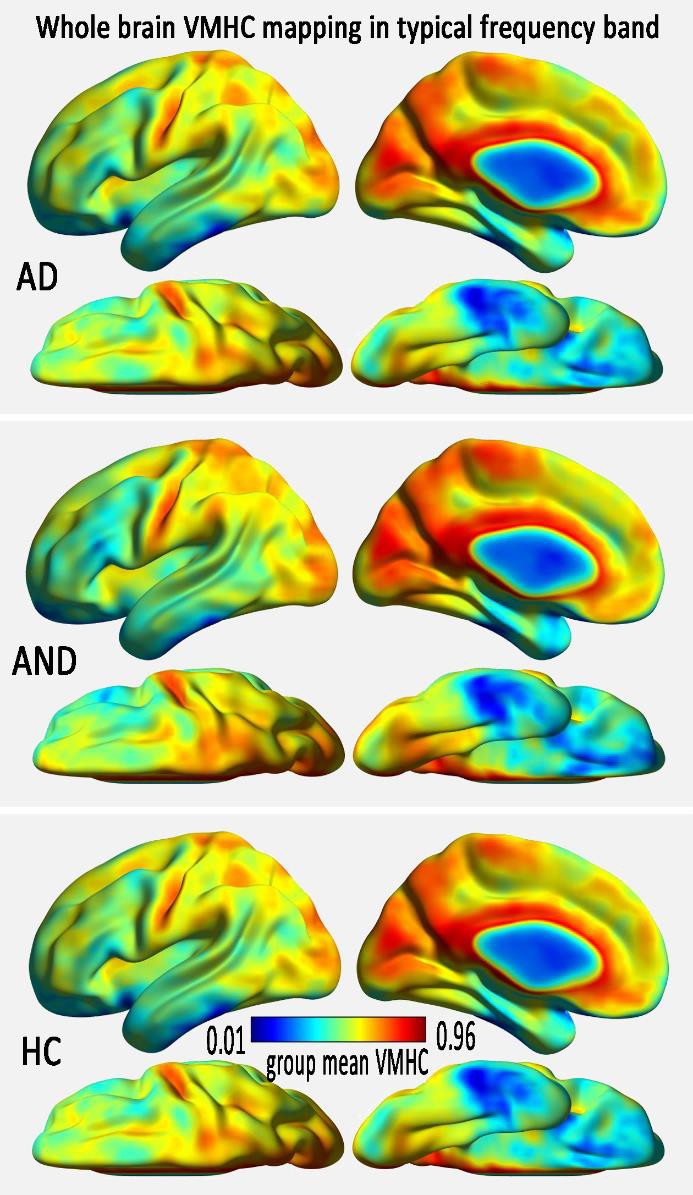 Figure S1 The spatial distributions of the whole brain mean VMHC for AD, AND, and HC groups in typical frequency band. The warm color indicates higher VMHC value than the global mean, while the cool color indicates lower VMHC value. Regions with stronger VMHC than the global mean values mainly distributed in DMN in all the three groups.Abbreviations: VMHC, voxel-mirrored homotopic connectivity; AD, alcohol dependence; AND, alcohol and nicotine co-dependence; HC, healthy control.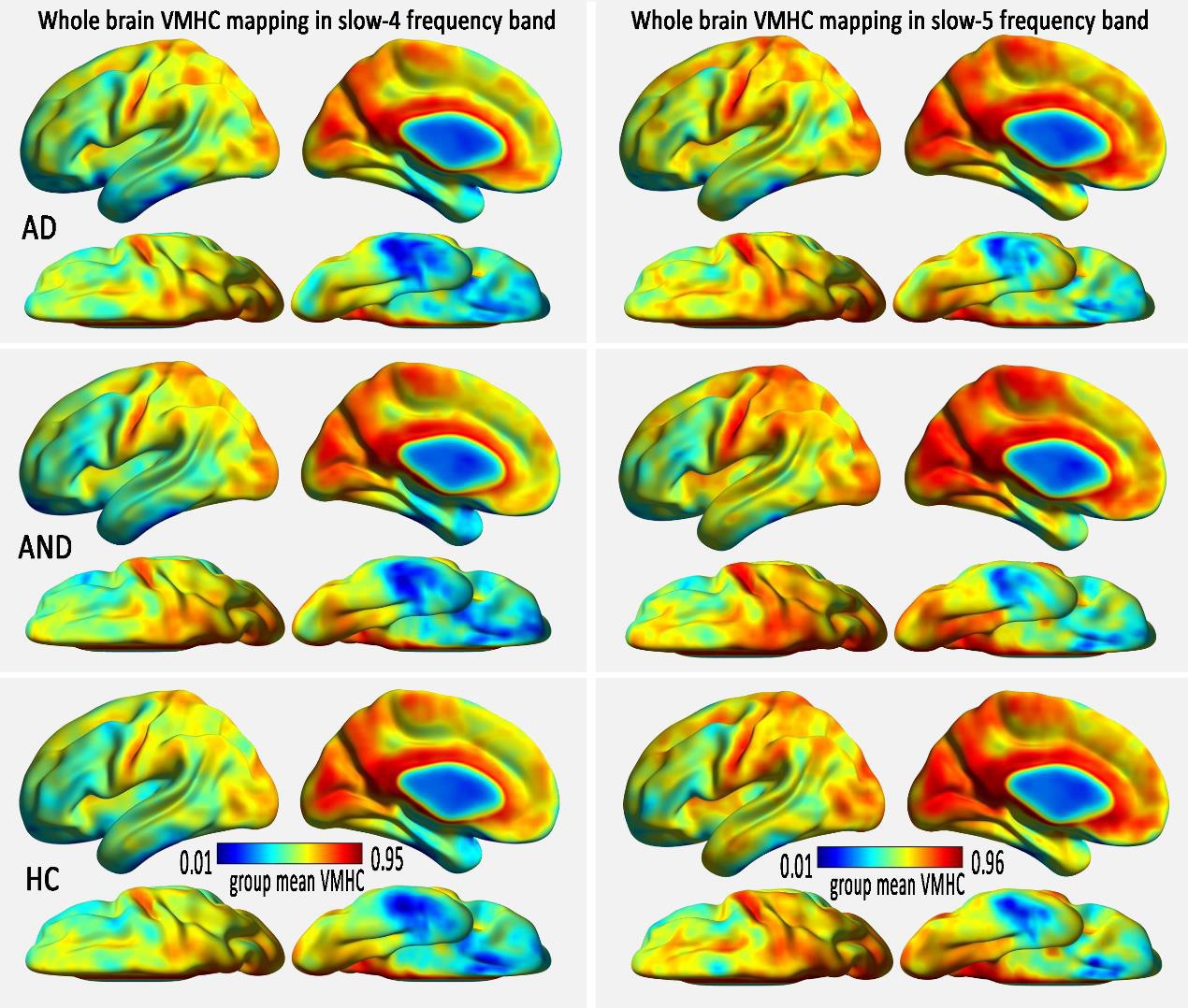 Figure S2 The spatial distributions of the whole brain mean VMHC for AD, AND, and HC groups in slow-4 and the slow-5 frequency band. The warm color indicates higher VMHC value than the global mean, while the cool color indicates lower VMHC value. The distributions of whole brain mean VMHC were similar in the slow-4 and slow-5 band among the three groups.Abbreviations: VMHC, voxel-mirrored homotopic connectivity; AD, alcohol dependence; AND, alcohol and nicotine co-dependence; HC, healthy control.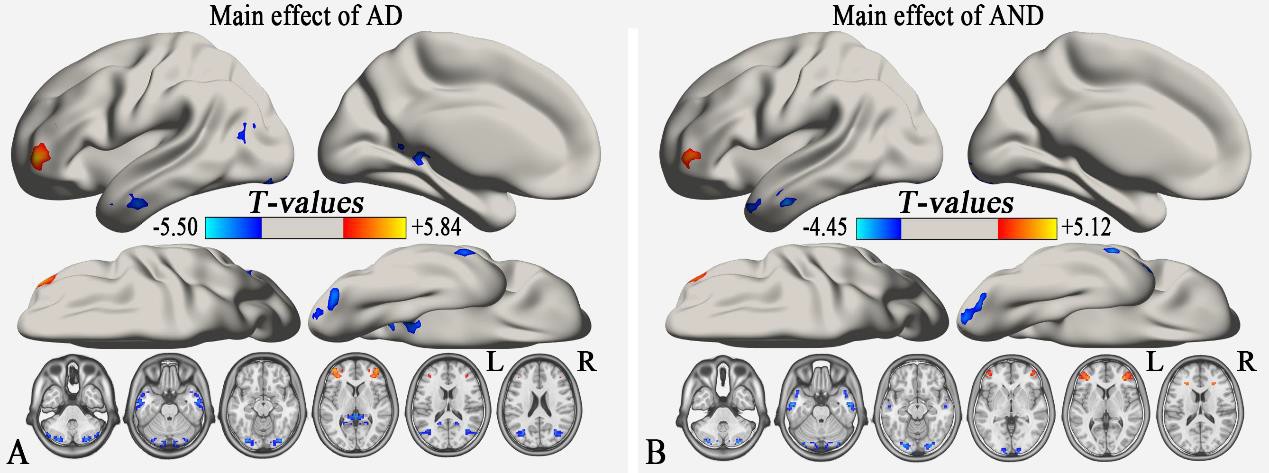 Figure S3 (A) the main effect of AD based on two way ANOVA analysis (GRF correction, voxel level p < 0.01 and cluster level p < 0.05). (B) the main effect of AND based on two way ANOVA analysis (GRF correction, voxel level p < 0.01 and cluster level p < 0.05). The cool color indicates the brain regions with decreased VMHC, and the warm color indicates the brain regions with increased VMHC on the comparison between AD (or AND) and HC group.Abbreviations: AD, alcohol dependence; AND, alcohol and nicotine co-dependence; L, left; R, right; GRF, Gaussian random field; VMHC, voxel-mirrored homotopic connectivity.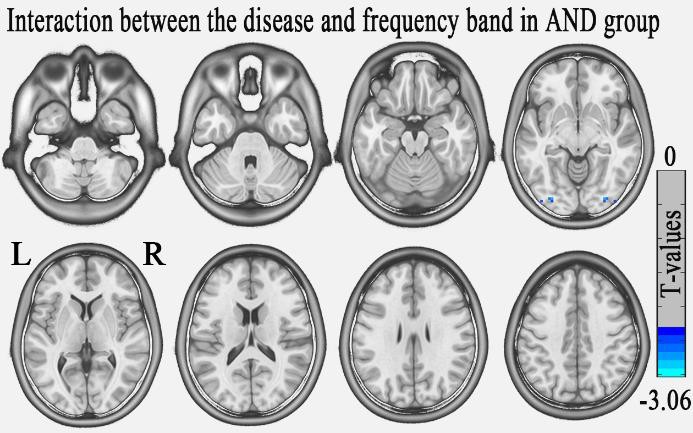 Figure S4 Interaction between AND and frequency band (p < 0.01, uncorrected). The cool color exhibits the brain regions of the decreased VMHC on the comparison between AND and HC group.Abbreviations: AND, alcohol and nicotine co-dependence; L, left; R, right; VMHC, voxel-mirrored homotopic connectivity; HC, healthy control.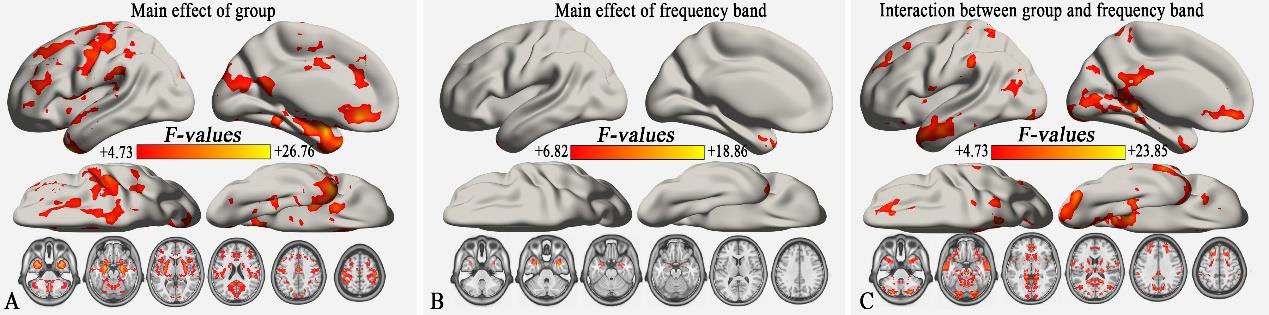 Figure S5 Main effect of group, frequency band and their interaction in the 3×2 ANOVA analysis (GRF correction, voxel level p < 0.01 and cluster level p < 0.05). The main effect of group (A) and interaction between group and frequency band (C) distributed in a wide range of brain areas, while the main effect of frequency band (B) largely distributed in bilateral middle temporal gyrus.Brain areaBAMNIPeakVoxel sizeBrain areaBAX, Y, ZPeakVoxel sizeCerebellum posterior lobe/±30, -81, -33-4.502227Inferior temporal gyrus20±57, -9, -24-4.22794Middle frontal gyrus10±36, 42, 34.325123Brain areaBAMNIPeakVoxel sizeBrain areaBAX, Y, ZPeakVoxel sizeADADADADADCerebellum posterior lobe/±30, -81, -33-5.504277Inferior temporal gyrus21±69,-12, -21-3.937112Middle frontal gyrus10±42, 51, 05.845147Parahippocampa gyrus30±12, -39, 0-5.00395Middle temporal gyrus39±33, -69, 24-4.46599ANDANDANDANDANDCerebellum posterior lobe/±30, -81, -33-4.453227Inferior temporal gyrus20±57, -9, -24-4.22794Middle frontal gyrus10±36, 42, 34.325123Brain areaBAMNIPeakVoxel sizeBrain areaBAX, Y, ZPeakVoxel sizeInferior occipital gyrus18±33, -87, -12-3.03613seedsregionsBAMNIPeakVoxel sizeseedsregionsBAX, Y, ZPeakVoxel sizeIn the typical bandIn the typical bandIn the typical bandIn the typical bandIn the typical bandIn the typical bandRight CPL left CPL/-33, -84, -30-4.929336Left CPLright CPL/33, -84, -30-5.519440Right MFGleft MFG10-39, 54, 04.798135Left MFGright MFG1045, 51, 04.233158In slow-4 frequency bandIn slow-4 frequency bandIn slow-4 frequency bandIn slow-4 frequency bandIn slow-4 frequency bandIn slow-4 frequency bandRight CPLleft CPL/-15, -93, -30-3.614133Left CPLright CPL/27, -81, -33-3.257102Right MFGleft MFG10-39, 54, 04.794141Left MFGright MFG1045, 45, 04.253144Years of drinkingYears of drinkingDaily drinkingDaily drinkingAUDITAUDITSADQSADQVariablespρpρpρpρVMHC valuesVMHC valuesVMHC valuesVMHC valuesVMHC valuesVMHC valuesVMHC valuesVMHC valuesVMHC valuesBilateral CPLa0.207-0.2800.482-0.1580.5290.1420.839-0.046Bilateral MFGa0.824-0.0500.685-0.0920.0080.5530.5360.140Bilateral CPLb0.485-0.1670.162-0.3090.966-0.0100.645-0.101Bilateral MFGb0.9020.0280.513-0.1470.0190.4970.8410.045FC valuesFC valuesFC valuesFC valuesFC valuesFC valuesFC valuesFC valuesFC valuesRight CPL seedc0.566-0.1290.044-0.4330.7750.0650.645-0.104Left CPL seedc0.300-0.2310.671-0.0960.7130.0830.631-0.108Right MFG seedc0.582-0.1240.770-0.0660.1750.3000.8800.034Left MFG seedc0.7040.0860.691-0.0900.2900.2360.9060.027Right CPL seedd0.652-0.1020.035-0.4500.347-0.2110.230-0.267Left CPL seedd0.521-0.1450.104-0.3560.796-0.0580.401-0.189Right MFG seedd0.9700.0080.9260.0210.1050.3550.8530.047Left MFG seedd0.9060.0270.483-0.1580.5080.1490.9970.001